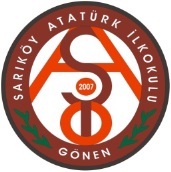 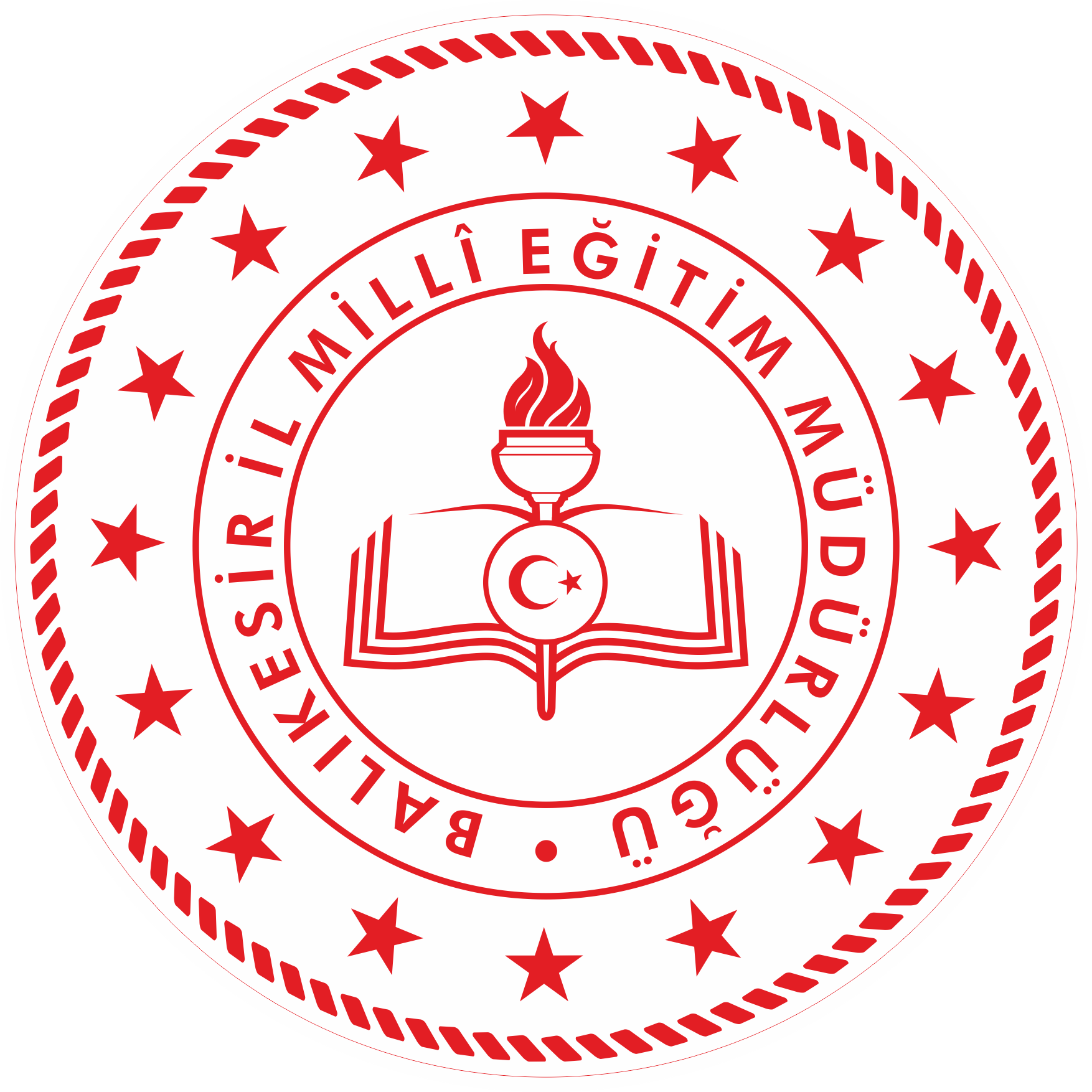 SARIKÖY ATATÜRK İLKOKULU MÜDÜRLÜĞÜ HİZMET STANDARTLARIBaşvuru esnasında yukarıda belirtilen belgelerin dışında belge istenmesi, eksiksiz belge ile başvuru yapılmasına rağmen hizmetin belirtilen sürede tamamlanmaması veya yukarıdaki tabloda bazı hizmetlerin bulunmadığının tespiti durumunda ilk müracaat yerine ya da ikinci müracaat yerine başvurunuz.İlk Müracaat Yeri İsimUnvan Adres Telefon:   Müdür Yardımcısı	İkinci Müracaat Yeri:   Halil KARA	İsim:  Müdür Yardımcısı	Unvan:  Sarıköy Atatürk İlkokulu	Adres:   0266 774 11 10	Telefon:  Okul Müdürlüğü:  Yüksel KARAKAYA:  Okul Müdürü:  Sarıköy Atatürk İlkokulu:  0266 774 11 10Faks	:   0266 774 11 10	Faks	:  0266 774 11 10E-Posta:  725051@meb.k12.tr	E-Posta:  725051@meb.k12.tr SARIKÖY ATATÜRK İLKOKULU MÜDÜRLÜĞÜ HİZMET STANDARTLARIBaşvuru esnasında yukarıda belirtilen belgelerin dışında belge istenmesi, eksiksiz belge ile başvuru yapılmasına rağmen hizmetin belirtilen sürede tamamlanmaması veya yukarıdaki tabloda bazı hizmetlerin bulunmadığının tespiti durumunda ilk müracaat yerine ya da ikinci müracaat yerine başvurunuz.SIRA NOHİZMETİN ADIBAŞVURUDA İSTENEN BELGELERHİZMETİN TAMAMLANMA SÜRESİ(EN GEÇ)1İlkokul Öğrenim Belgesine veya Diplomasını Zamanında Alamayan, Kaybeden ve Yok Olanlara Belge DüzenlenmesiVeli dilekçeSavaş,sel, deprem, yangın ve benzeri nedenlerle okul kayıtlarının yok olması hâlinde, belgesini kaybedenlere öğrenim durumunu kanıtlaması şartı ile belge düzenlenebilir.3 İŞ GÜNÜ2İlkokul ve Anasınıflarında Öğrenim Gören Öğrencilerin Nakillerinin YapılmasıVeli dilekçeŞehit, harp malülü ve muharip gazi çocukları, özel eğitim ihtiyacı olan çocukların durumlarını gösteren belgeOkul çalışanı olduğunu gösteren belge  4- Anne babanın çalıştığını gösteren belgeVeli, durumuna uygun belge ile başvuruda bulunmalıdır.30 DAKİKA3Sınavla Kayıt Yapılması1- Veli dilekçe(Yurtdışında bulunma, tutuklu olma, oturduğu yerde okul bulunmaması ve sağlık nedeniyle okula gidemeyen çocuklar için başvuru yapılabilir.)7 İŞ GÜNÜ4İlkokul Öğrencilerinin Sınıf Yükseltmelerinin Yapılması1- Veli dilekçe(Başvurular okulun açıldığı ilk bir ay içinde yapılmalıdır.)15 İŞ GÜNÜ5İlkokullarda Kayıt ErtelemeDilekçeRam raporu(69,70,71 veli dilekçesiyle kayıt erteleme)15 İŞ GÜNÜ6Öğrenim Belgesi Verilmesi1- DilekçeÖğrenimine devam eden öğrenciler için öğrencinin veya velisinin sözlü talepte bulunması yeterlidir.30 DAKİKASIRA NOHİZMETİN ADIBAŞVURUDA İSTENEN BELGELERHİZMETİN TAMAMLANMA SÜRESİ(EN GEÇ)7İlkokul ile Anasınıfı Öğrenci Aday ve Kesin Kayıt, Anasınıflarında Ücretsiz Kayıt YapılmasıDilekçeBaşvuru FormuNüfus cüzdanı aslı veya fotokopisi 4- Acil durumlarda başvuru formuSözleşmeŞehit, harp malülü ve muharip gazi çocukları olduğunu gösteren belge(66-68 aylık çocuklar için, velilerinin isteği üzerine dilekçe ile 1. sınıfa kayıtları yapılabilir. Acil durum başvuru formu ve sözleşme anasınıflarında kesin kayıt esnasında doldurulacaktır.Şehit, harp malülü ve muharip gazi çocukları için 10/1 oranında ücretsiz kayıt yapılacaktır.)30 DAKİKA8Anasınıfları ve İlkokullarda Çocuk Kulüpleri İçin Başvuruların AlınmasıDilekçeKayıt formuAcil durumlarda başvurulacak kişiler formuKayıt ve formu ve acil durumlarda başvurulacak kişiler formu, başka okuldan okulumuz çocuk kulübüne kayıt yaptıracak anasınıfı öğrencileri için istenilecektir.15 İŞ GÜNÜ9İlkokulurda Sınıf Tekrarı İsteği Başvurusunun Yapılması1- Veli dilekçesi3 İŞ GÜNÜ10Öğrenci İzin İsteği1- Veli dilekçesi15 DAKİKA11Anasınıfı Ücret İadesinin Yapılması1- Veli dilekçesi3 İŞ GÜNÜİlk Müracaat Yeri: Müdür Yardımcısıİkinci Müracaat Yeri: Okul Müdürlüğüİsim: Halil KARAİsim: Yüksel KARAKAYAUnvan: Müdür YardımcısıUnvan: Okul MüdürüAdres: Sarıköy Atatürk İlkokuluAdres: Sarıköy Atatürk İlkokuluTelefon: 0266 774 11 10Telefon: 0266 774 11 10Faks: 0266 774 11 10Faks: 0266 774 11 10E-Posta: 725051@meb.k12.trE-Posta:  725051@meb.k12.tr